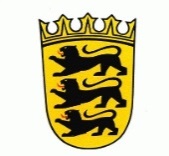 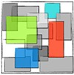 Antrag auf Änderung einer Seminarveranstaltung/Hospitation an der Schule der LehrbeauftragtenBei meiner Seminarveranstaltung (Datum und Uhrzeit): ……………………………………….tritt folgende Änderung ein.Hospitation an der Schule der LehrbeauftragtenBei der räumlichen Verlegung einer Seminarveranstaltung und für die Hospitation an der Schule der/des Lehrbeauftragten werden den Lehramtsanwärterinnen Reisekosten gewährt und es besteht Versicherungsschutz.…………………………………………….                                               ……………………………..            Unterschrift Lehrbeauftragte/r							 DatumDer Antrag wird genehmigt / nicht genehmigt.    								       ………………………………..                                                                                                                         SeminarleitungDieser Antrag muss spätestens eine Woche vor dem Termin der zu ändernden Veranstaltung vorgelegt werden!Dieser Antrag muss spätestens eine Woche vor dem Termin der zu ändernden Veranstaltung vorgelegt werden!Name des/der LehrbeauftragtenFachFällt aus Begründung: ____________________________________________________________________________________________________Die Veranstaltung wird nachgeholt.am:  ……………………………………………    Die Veranstaltung wird örtlich oder zeitlich verlegt.Angaben zur Verlegung: _________________________________________________________________________________________________________________________________________________Folgende Kosten entstehenFolgende Kosten entstehenTerminUhrzeitSchule